元太科技的員工申訴管道第十八條 等級：初級資料來源：2017年元太科技企業社會責任報告書元太科技設有多元定期的溝通管道及會議，員工可於會議上提出意見，並訂有清楚的處理流程。除此之外，員工也可尋求申訴管道，元太科技對此有特別對應之申訴處理委員會，為性騷擾之特殊申訴，委員會成員需半數為女性委員企業概述元太科技於1992年成立，為台灣TFT-LCD面板廠先驅。2009年，併購專事電子墨水技術、及電子紙研發與量產的美國E Ink公司後專注於電子紙上中游產業鏈的布局整合，現為全球電泳式電子紙顯示技術的領導開發商與供應商。以最先進的技術，提供全球知名品牌及製造商耐用、低耗電的電子紙模組，協助客戶開發新產品、創造新市場，並持續拓展電子紙的多元應用。如電子書閱讀器、手寫電子筆記本、電子貨架標籤、雙螢幕手機或背蓋、穿戴式裝置、物流標籤、智慧卡、電子看板、甚至能打造動態的裝置藝術、建築設計，以及更多人們從未想像過的表面與環境。其經營理念為透過開發各種先進技術，提供革命性的產品、更佳的使用者經驗並創造更好的環境效益。致力於節能、類紙質感的電子紙能具體實現各行業、各領域源源不絕的創意，進而延伸出各種創新應用，讓電子紙成為生活中物物相連的媒介。案例描述元太科技在員工溝通有設立勞資會議/福委會、內部網站(LINE@群組、新聞公告及電子刊物)、內部溝通信箱、員工座談會。若有員工有意見反應公司有一套處理流程，會在七天內回覆意見者處理狀況與進度。元太科技另有其他申訴管道， 申訴員工可以任以口頭、電話、Email、傳真等方式向申訴處理委員會提出，委員會會依照(下圖)流程處理。另設有性騷擾申訴處理委員會，其委員會強調成員組成須一半以上為女性(若不足，得由主委指派適宜女性參加)。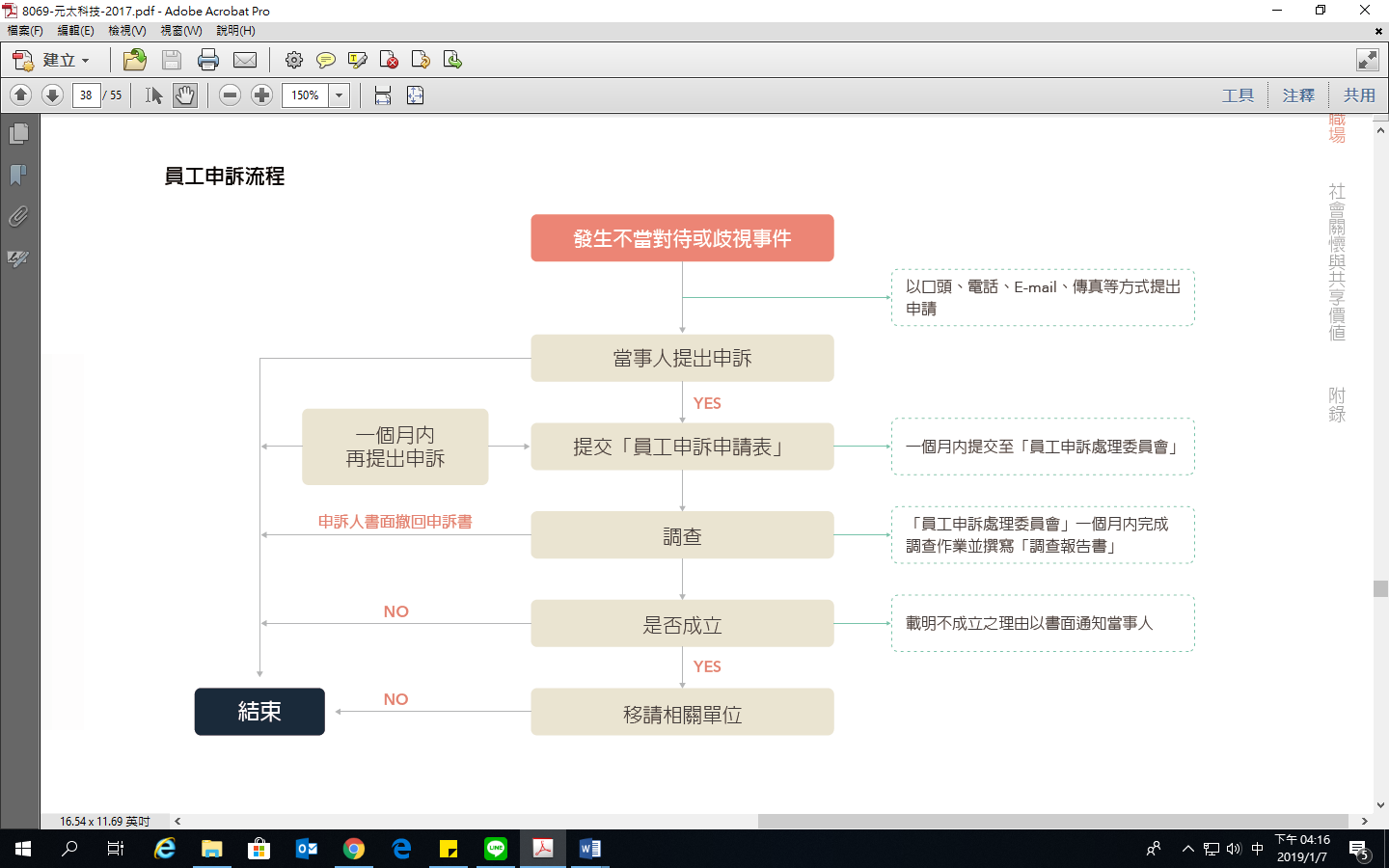 